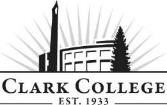 TOYOTA T-TEN ADVISORY COMMITTEE - MINUTESThursday, April 22nd, 2021 * 8:00am-9:30amZoom OnlineMembers Present: Aric Savage, Ron Tonkin Toyota (Committee Chair); Kerrie Keese (Vice Chair), Vancouver Toyota; Darren Clark, Wilsonville; Jeff Harbaugh, Toyota Motor Portland Region; Brian Hebert, Toyota Motor Portland Region; Paul Lee, Toyota; Scott Michael, Toyota of Portland; Rick Murray, Royal Moore Toyota Scion; David Powell, Gresham Toyota; Dave Rupert, Gladstone Toyota; Jill Saunders, Toyota Motor Portland Region; Members Absent: Kevin Booth, TTEN Field Consultant; Adam Fogg, Toyota Motor Portland Region; Devin Henry, Dick Hannah Toyota Kelso; Brian Maloney, Toyota Motor Portland Region; Mike Moffit, Vancouver Toyota Motor; Dan Morton, Kuni Lexus of Portland; Ben Norris, Beaverton Toyota; Scott Sandford, Toyota Motor Portland Region; Steve Schumacher, McMinnville Toyota; Don Waters, Wilsonville Toyota; Jim Waters, Beaverton Toyota; Tyler Woodhouse, Dick Hannah Toyota Clark College: Tonia Haney, TTEN Coordinator and Instructor; Mike Godson, Instructor; Dannie Nordsiden, Instructor; Wende Fisher, Advising; SueAnn McWatters, Program Specialist – Advisory Committees
Vice Committee Chair Kerrie Keese called the meeting to order at 8:07am and introductions were made. MINUTES OF PREVIOUS MEETINGThe minutes of November 12th, 2020 were presented for approval: Rick Murray made a motion, Brian Hebert seconded and was passed unanimously.  NEXT MEETING DATEThe committee will next meet on Thursday, November 4th, 2021 at 2:00pm via Zoom Online.   OFFICE OF INSTRUCTION ANNOUNCEMENTSTonia Haney made the following announcements: The college is currently working on bringing students back to campus starting in the fall. In addition to the labs on campus, getting students back into the classroom is the next step. At this point, it’s looking like a 25% integration. The college also made the decision to offer in person graduation. Students will be able to walk across the state. The ceremony will be on June 17th, 2021. It will not be open to guests; only students, staff and faculty. The program has been working with Cascadia Technical Academy on an agreement to give their two-year automotive students some free credits into the courses. All of the automotive classes are 7 credits; 3 credits will be given to them with the exception that they have to attend, and then they will pay for the other 4 credits. She will be able to offer 9 credits of tuition for those students. The stipulation is that they complete two years of automotive in high school and have at least a 3.0 GPA as well as the extra requirements to be in the program. STUDENT PROGRESS UPDATE2nd Year CohortThere are 9 students that are getting ready to finish the two-year program. They are actively working on getting their ASEs up. There are more being completed each week. Brian Hebert and Aric Savage spoke on providing extra gifts/incentives for those students that are completing their ASEs. They want to support and recognize the students that are getting the right trainings finished and completed. 1st Year Cohort There are 9 students in the first year cohort. These students have also started completing their ASEs. This class is currently in their HVAC course. There were 16 in the fall so we have lost a few students. A few reasons were academic performance, change of mind, and the effect of the COVID modality (online). CURRICULUM UPDATESNew TTEN Hybrid Class The new course is currently in progress. Mike Godson and Tonia are co teaching the course. It has been going well. There have been a few challenges in the way the labs are written, but the content is very solid. The students are adapting well. SummerThe new Professionalism in Automotive course will start for the first time in the summer for current 1st year students. The new Automotive Bridge Program will run for the first time this summer with the new incoming cohort. They will be participating in a simple 2 credit “how to be successful” type course. If the students are more prepared for college, they have the basic study and comprehension skills to be successful. This also flows very nicely into Guided Pathways for the college. How Are Students Doing? Brian Hebert expressed his gratitude for the work the program is doing. INTERNSHIP UDPATES Dannie Nordsiden spoke on summer internships starting July 6th. It will be taught simultaneously with AUTO 180: Professionalism in Automotive. He asked the managers that if there is specific content that they would like, please send suggestions to Dannie. RECRUITMENT UPDATESTonia Haney spoke on a list of students that are in the pipeline for the program. If there are any changes or updates, please let her or Hernan Garzon know. The status of hires is high and a few are still pending. Aric Savage stated that he would be happy to work with Hernan and get more students into his shop. Brian Hebert gave praise to Hernan on the work he has done. He would be happy to be a part of the recruiting sessions. BUDGET UPDATES Tonia Haney stated that the program has received the Career Launch grant. She has ordered over $500k in equipment. They received a new alignment machine, two new pro cuts, 5 new tech streams, etc. She asked the committee for any other equipment recommendations. TMNA/REGION UPDATES Jill Saunders announced that beginning with this year’s graduating class, the program will be able to grant Toyota credit for 351 and 874 for TTEN students. This course has been taught for a long time, but this will be the first time that we can give Toyota credit. Students can graduate expert certified as long as they have ASEs. The students from Clark graduating from this point forward will be graduating with the 071 and 072 credit. Students will be expert certified in Hybrid as long as they have their ASEs. From a national level, TTEN will start to recognize students that go above and beyond the minimum requirement for ASEs; A1-A8. Any student that graduates with at least 5 ASEs will be eligible for a TTEN polo. Any student with all ASEs will be eligible for a TTEN jacket. For those students that go into L1 will get a mongoose cable. The hope is that it will encourage the students to finish more than two. Brian Hebert thanked Clark College for their support with TTEN. They are focusing on a few important updates: People and process in regards to recruiting projects and making sure the full time students are being more integrated with the liaison and TTEN. The tech headcount was down by about 6%. There are 6,784 techs that are not registered and uncertified at the stores, which doesn’t give them TIS access. They are looking at another 9%, 10 year UIO by 2025 Service Connect is up by almost 300% by 2022 Driving parts & service traffic to storesThe Portland region is on track to sell the most new vehicles (almost 100,000 cars) Health and safety of the region and dealership team members Some regional efforts that are occurring: The TTEN team has tried to start reengaging with the students. The FTS and TTEN coordinators got to hang out and see each other and give out plaques. Adopt-A-School Initiative goes in hand in hand with the TTEN schools. Donations are important and have donated a little over $100k in equipment. TECS and TECS Elite is a complement to the TTEN program. WrenchWay is an opportunity for dealers to reach out on a social media platform to recruit technicians. There are 14 pilot dealerships. Jeff Harbaugh thanked everyone in and supporting the TTEN program. OPEN DISCUSSION/NEW BUSINESSTonia Haney spoke on the Advanced Technology course. There was space intentionally created in the class for a revolving content based on the industry needs. Currently, it is being filled with the ADAS systems, but if there are areas/technology that techs are struggling with, the program can develop and place it in this course. Meeting adjourned at 9:21am.  Prepared by SueAnn McWatters